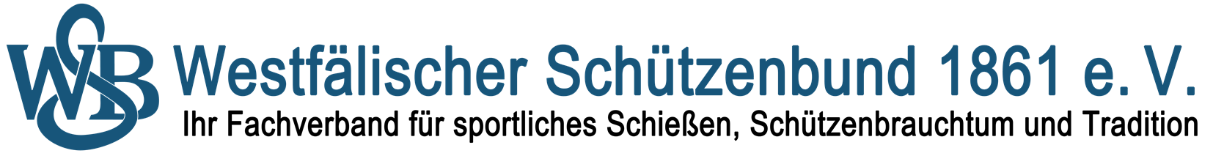 Antrag zur Genehmigung von Hilfsmitteln bei Körperbehinderung(Der Antrag ist an die Geschäftsstelle des WSB zu richten)A:  Verlängerung der HilfsmittelgenehmigungB:  Genehmigung von Hilfsmitteln durch einen Klassifizierer des DSBHinweis:Die nötigen Unterlagen für die Beantragung eines Hilfsmittelausweises finden Sie im Dokument „Die Wege zum Hilfsmittelausweis“ auf der Website des Westfälischen Schützenbundes. Die zur Bearbeitung des Antrages erforderlichen Angaben müssen von Ihnen gemacht werden. Wenn Sie Ihrer Mitwirkungspflicht nicht nachkommen, kann die Genehmigung von Hilfsmitteln versagt werden. Zur Durchführung eines ordnungsgemäßen Sportbetriebes werden Ihre Daten mit Hilfe einer Datenverarbeitungssoftware elektronisch gespeichert.Wenn Sie einen Antrag nach Punkt B stellen, wird der Antrag an den zuständigen Klassifizierer weitergeleitet. Es wird Ihnen  einen Untersuchungstermin vorgeschlagen, falls der Klassifizierer Sie persönlich untersuchen muss. Sofern Sie ein „G“ oder „AG“ im Schwerbehindertenausweis vorweisen können, müssen Sie nicht persönlich vorstellig werden (Ausnahme: Rollstuhlfahrer). In diesem Fall kann Ihr Anliegen per Aktenlage entschieden werden.Bitte unbedingt beachten:Vor der Einreichung des Antrages muss der Antragsteller die 1. Seite dieses Antrages ausfüllen. 1. Persönliche Angaben des Sportlers/der SportlerinFeststellung der Notwendigkeit/Geeignetheit eines Hilfsmittels für den Schießsport (wird vom Klassifizierer ausgefüllt)Die Untersuchung und Klassifizierung des Antragstellers fand am	statt. Es wird folgende Empfehlung ausgesprochen:Nach Einschätzung des Krankheitsbildes und unter Berücksichtigung der Disziplinbeschreibung wird     folgendes Hilfsmittel befürwortet: Schlinge bzw. Federbock ( weiche Feder /  harte Feder) Hocker ohne Lehne (Hockerhöhe:_______) Rollstuhl (Lehnenhöhe:_________) Loader Antrag abgelehntBegründung der Ablehnung:___________________________________________________________________________________________________Unterschrift Klassifizierer:   	Name in Druckbuchstaben oder Stempel:   	Erklärung des/der Athlet/in zur EpilepsieBitte entsprechend ankreuzenName, Vorname:Straße / HNR.:PLZ/Ort:Telefon f. Rückfragen:E-Mail für Rückfragen:Wettkampfpass-Nummer:Disziplin: Gewehr   PistoleGesetzlicher Vertreter (bei Minderjährigen):Kontaktdaten:Unterschrift Antragssteller:Name, VornameGeburtstagStraßePLZ, OrtDSB-VereinSchützenpass-Nr.Hiermit erkläre ich, dass ich nicht an Epilepsie leide.Hiermit erkläre ich, dass ich an Epilepsie leide, aber das ich in den letzten 12 Monaten keine Anfälle erlitten habe.OrtDatumUnterschrift Athlet/in Name und Unterschrift DSB-Beauftragte/n